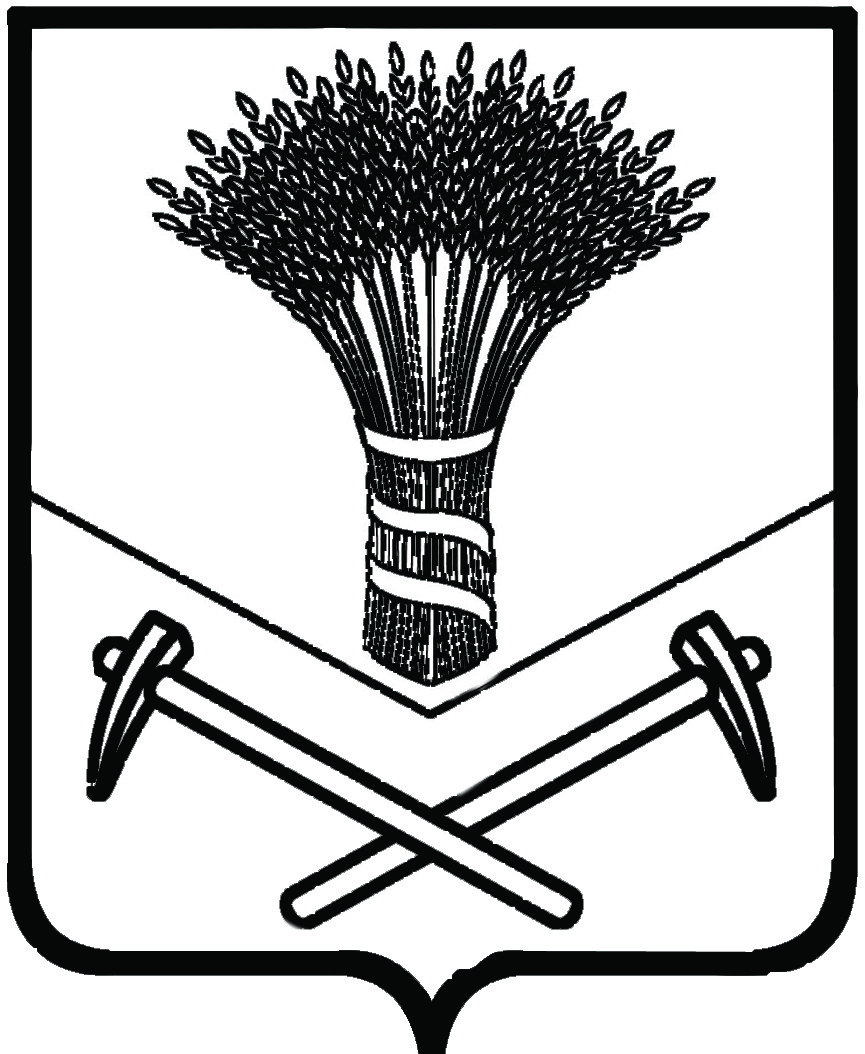 АДМИНИСТРАЦИЯ  ХОРОЛЬСКОГО  МУНИЦИПАЛЬНОГО  РАЙОНАУПРАВЛЕНИЕ НАРОДНОГО ОБРАЗОВАНИЯ ПРИКАЗ1 декабря 2020 г.                            с. Хороль	                                        № 194Об утверждении дорожной карты по организации и проведению государственной итоговой аттестации по образовательным программам основного общего и среднего общего образования на территории Хорольского муниципального района в 2020-2021 году          В соответствии с нормативно-правовыми документами Министерства просвещения РФ, Федеральной службы по надзору в сфере образования и науки, приказом Министерства образования и науки Приморского края от 27.11.2020 г. № 23а-1228 «Об утверждении Плана мероприятий («дорожной карты») по организации и проведению государственной итоговой аттестации по образовательным программам основного общего и среднего общего образования на территории Приморского края в 2020/21 учебном году», регламентирующими порядок подготовки и проведения государственной итоговой аттестации по образовательным программам основного общего и среднего общего образования; в целях дальнейшего развития и совершенствования процедур и технологий проведения государственной итоговой аттестации по образовательным программам основного общего и среднего общего образования  на территории Хорольского муниципального района ПРИКАЗЫВАЮ:          1.Утвердить  дорожную карту по организации и проведению государственной итоговой аттестации по образовательным программам основного общего и среднего общего образования (ГИА) на территории Хорольского муниципального района в 2020-2021 году в соответствии с приложением 1.          2.Руководителям общеобразовательных учреждений  района учесть в работе и обеспечить исполнение данного приказа.          3.Считать утратившим  силу приказ  управления народного образования администрации Хорольского муниципального района от 24.12.2019 г. № 274 «Об утверждении дорожной карты по организации и проведению государственной итоговой аттестации по образовательным программам среднего общего и основного общего образования на территории Хорольского муниципального района в 2019-2020 учебном году».	4.Контроль за исполнением настоящего приказа оставляю за собой.И.о. начальника управлениянародного образования                                                                  Р.М. Колосовская                                    Приложение 1.План мероприятий («дорожная карта») по организации и проведению государственной итоговой аттестациипо образовательным программам основного общего и среднего общего образования на территории Хорольского муниципального района в 2020-2021 учебном годуИспользуемые сокращения:ГИА – государственная итоговая аттестация по образовательным программам основного общего и среднего общего образования. ГИА-11 – государственная итоговая аттестация по образовательным программам среднего общего образования. ГИА-9 – государственная итоговая аттестация по образовательным программам основного общего образования. ЕГЭ – единый государственный экзамен.ОГЭ – основной государственный экзамен. Рособрнадзор - Федеральная служба по надзору в сфере образования и науки. Министерство – министерство образования и науки Приморского края.ППЭ – пункт проведения экзаменов.РИС – региональная информационная система обеспечения проведения государственной итоговой аттестации обучающихся, освоивших основные образовательные программы основного общего и среднего общего образования в Приморском крае.ЭМ – экзаменационные материалы.ГЭК ПК – Государственная экзаменационная комиссия Приморского края.ПК ИРО – ГАУ ДПО «Приморский краевой институт развития образования». РЦОИ – организация, выполняющая функции Регионального центра обработки информации.ФИПИ – ФГБНУ «Федеральный институт педагогических измерений».МОУО – муниципальные органы управления образованием Приморского края.ОО – общеобразовательные организации Приморского края.ПК – предметная комиссия.КК – конфликтная комиссия.НПБ – нормативная правовая база.НПА – нормативные правовые акты.СМИ – средства массовой информации._________________________________№
п/п№
п/пОсновные направления деятельностиОсновные направления деятельностиСрок реализацииОтветственные исполнителиОтветственные исполнители1. Финансовое обеспечение ГИА1. Финансовое обеспечение ГИА1. Финансовое обеспечение ГИА1. Финансовое обеспечение ГИА1. Финансовое обеспечение ГИА1. Финансовое обеспечение ГИА1. Финансовое обеспечение ГИА1.1.1.1.1.1.Подготовка документов к заключению контрактов и договоров с физическими 
лицами, привлекаемыми к выполнению работ, связанных с организацией и проведением ГИА-9 и ГИА-11;  контроль за выплатой  компенсаций лицам за работу по подготовке и проведению ГИА.февраль – декабрь 2021 годаМуниципальные координаторы,координаторы школМуниципальные координаторы,координаторы школ2. Нормативное правовое обеспечение ГИА2. Нормативное правовое обеспечение ГИА2. Нормативное правовое обеспечение ГИА2. Нормативное правовое обеспечение ГИА2. Нормативное правовое обеспечение ГИА2. Нормативное правовое обеспечение ГИА2. Нормативное правовое обеспечение ГИА2.1.2.1.Подготовка НПБ районного уровня, регламентирующей  организацию и проведение ГИА в 2021 году на территории Хорольского муниципального района на основании краевых НПБ:организационно - территориальной схемы проведения ГИА-9 и ГИА-11;Подготовка НПБ районного уровня, регламентирующей  организацию и проведение ГИА в 2021 году на территории Хорольского муниципального района на основании краевых НПБ:организационно - территориальной схемы проведения ГИА-9 и ГИА-11;Октябрь 2020 – май 2021 годаРУНОРУНО2.2.2.2.Доводить до сведения образовательных учреждений района  нормативно- правовые акты,  регламентирующие проведение ГИА на территории Приморского края в 2021 году. Доводить до сведения образовательных учреждений района  нормативно- правовые акты,  регламентирующие проведение ГИА на территории Приморского края в 2021 году. Весь период ГИАРУНОРУНО3. Обучение лиц, привлекаемых к проведению ГИА3. Обучение лиц, привлекаемых к проведению ГИА3. Обучение лиц, привлекаемых к проведению ГИА3. Обучение лиц, привлекаемых к проведению ГИА3. Обучение лиц, привлекаемых к проведению ГИА3. Обучение лиц, привлекаемых к проведению ГИА3. Обучение лиц, привлекаемых к проведению ГИА3.1.3.1.Организация участия в  программах повышения квалификации по направлению подготовки экспертов региональных предметных комиссий по плану ПК ИРО, РЦОИ. Организация участия в  программах повышения квалификации по направлению подготовки экспертов региональных предметных комиссий по плану ПК ИРО, РЦОИ. В течение 2020/21 учебного годаДиректора школ,муниципальные координаторыДиректора школ,муниципальные координаторы3.2.3.2.Организация участия в  обучении с последующим тестированием для:- членов ГЭК ПК;- руководителей ППЭ;- организаторов в аудитории, вне аудитории;- технических специалистов ППЭ.Организация участия в  обучении с последующим тестированием для:- членов ГЭК ПК;- руководителей ППЭ;- организаторов в аудитории, вне аудитории;- технических специалистов ППЭ.Январь – май 2021 годаРЦОИ организует, директора школ направляютРЦОИ организует, директора школ направляют3.3.3.3.Участие в  обучении по организации и проверке итогового сочинения (изложения).Участие в  обучении по организации и проверке итогового сочинения (изложения).В течение 2020/21 учебного годаМуниципальный координатор ЕГЭМуниципальный координатор ЕГЭ3.4.3.4.Участие в  обучении по организации, проведению 
и оцениванию итогового собеседования по русскому языку.Участие в  обучении по организации, проведению 
и оцениванию итогового собеседования по русскому языку.В течение 2020/21 учебного годаМуниципальный координатор ОГЭМуниципальный координатор ОГЭВариативная частьВариативная часть3.5.3.5. Организация участия в вебинарах, онлайн - консультациях, семинарах, совещаниях, в том числе в режиме видео-конференцсвязи, прямых эфиров по вопросу подготовки и проведения ГИА организуемых Министерством образования и науки ПК, ПК ИРО, РЦОИ Организация участия в вебинарах, онлайн - консультациях, семинарах, совещаниях, в том числе в режиме видео-конференцсвязи, прямых эфиров по вопросу подготовки и проведения ГИА организуемых Министерством образования и науки ПК, ПК ИРО, РЦОИПо отдельному графикуМуниципальные координаторы, руководители школМуниципальные координаторы, руководители школ4. Организационное сопровождение ГИА4. Организационное сопровождение ГИА4. Организационное сопровождение ГИА4. Организационное сопровождение ГИА4. Организационное сопровождение ГИА4. Организационное сопровождение ГИА4. Организационное сопровождение ГИАИнвариантная частьИнвариантная часть4.1.4.1.Организация и подготовка к проведению ГИА-9 и ГИА-11 в дополнительный (сентябрьский) период:- предоставление списков  участников ГИА (сбор заявлений для участия в  ГИА);-информирование ОУ  о  назначении ППЭ, аудиторного фонда; - информирование ОУ и  работников для участия в ГИА;Организация и подготовка к проведению ГИА-9 и ГИА-11 в дополнительный (сентябрьский) период:- предоставление списков  участников ГИА (сбор заявлений для участия в  ГИА);-информирование ОУ  о  назначении ППЭ, аудиторного фонда; - информирование ОУ и  работников для участия в ГИА;Июль - август 2020 годаИюль - август 2020 годаМуниципальные координаторы ОГЭ и ЕГЭ, школьные координаторы4.2.4.2.Предоставление  результатов ГИА в ОУ в соответствии с утвержденным департаментом графиком. Предоставление  результатов ГИА в ОУ в соответствии с утвержденным департаментом графиком. По утвержденному графикуПо утвержденному графикуВсеволодова И.Ю., Симаков Е.П.4.34.3Внесение сведений (данных) в РИС для обеспечения проведения ГИА:Внесение сведений (данных) в РИС для обеспечения проведения ГИА:По графику ФЦТ По графику ФЦТ Муниципальные координаторы4.34.3- сбор предварительной информации о планируемом количестве участников ГИА-9 и ГИА-11 в 2020/21 учебном году;формирование списка участников итогового сочинения (изложения);формирование списка участников итогового собеседования по русскому языку.- сбор предварительной информации о планируемом количестве участников ГИА-9 и ГИА-11 в 2020/21 учебном году;формирование списка участников итогового сочинения (изложения);формирование списка участников итогового собеседования по русскому языку. Октябрь 2020 - до 01 февраля 2021 года (ГИА-11)Октябрь 2020 - до 01 марта 2021 года (ГИА-9) Октябрь 2020 - до 01 февраля 2021 года (ГИА-11)Октябрь 2020 - до 01 марта 2021 года (ГИА-9)Муниципальные координаторы,ОУ4.34.3- предоставление кандидатур для формирования и утверждения составов лиц, привлекаемых к проведению ГИА, утверждение их в соответствии с Порядком и графиком ФЦТ, внесение сведений в РИС:- руководителей ППЭ;- организаторов ППЭ;- технических специалистов ППЭ; - лаборантов ППЭ;- ассистентов для обучающихся;- медицинских работников;- общественных наблюдателей;- членов (уполномоченных представителей) ГЭК ПК;- членов предметных комиссий;- членов конфликтных комиссий.- предоставление кандидатур для формирования и утверждения составов лиц, привлекаемых к проведению ГИА, утверждение их в соответствии с Порядком и графиком ФЦТ, внесение сведений в РИС:- руководителей ППЭ;- организаторов ППЭ;- технических специалистов ППЭ; - лаборантов ППЭ;- ассистентов для обучающихся;- медицинских работников;- общественных наблюдателей;- членов (уполномоченных представителей) ГЭК ПК;- членов предметных комиссий;- членов конфликтных комиссий.Ноябрь 2020 – август 2021 годаНоябрь 2020 – август 2021 годаМуниципальные координаторы,ОУ4.4.4.4.Организация и проведение итогового сочинения (изложения) в районе.Организация и проведение итогового сочинения (изложения) в районе. По расписанию, утвержденному Минпросвещения России По расписанию, утвержденному Минпросвещения РоссииВсеволодова И.Ю., руководители школ4.5.4.5.Организация и проведение итогового собеседования по русскому языку. Организация и проведение итогового собеседования по русскому языку.  По расписанию, утвержденному Минпросвещения России По расписанию, утвержденному Минпросвещения РоссииСимаков Е.П.,Руководители школ4.6.4.6.Организация обновления ключей шифрования члена ГЭК ПК (токен) для проведения ГИА-11.Организация обновления ключей шифрования члена ГЭК ПК (токен) для проведения ГИА-11.Октябрь – ноябрь 2020 годаОктябрь – ноябрь 2020 годаВсеволодова И.Ю.4.7.4.7.Осуществление межведомственного взаимодействия с территориальными отделами и подразделениями:  УМВД,  МЧС,  здравоохранения,  ФГУП «Управление Спецсвязи по Приморскому краю», оператором связи, обеспечивающим ведение видеонаблюдения в ППЭ.Осуществление межведомственного взаимодействия с территориальными отделами и подразделениями:  УМВД,  МЧС,  здравоохранения,  ФГУП «Управление Спецсвязи по Приморскому краю», оператором связи, обеспечивающим ведение видеонаблюдения в ППЭ.В течение всего периода ГИАВ течение всего периода ГИАРУНО, муниципальные координаторы 4.8.4.8.Организация участия в проверке готовности работы систем видеонаблюдения в ППЭ, в местах обработки ЭМ.Организация участия в проверке готовности работы систем видеонаблюдения в ППЭ, в местах обработки ЭМ.В соответствии с расписанием тестирования видео, утвержденным РособрнадзоромВ соответствии с расписанием тестирования видео, утвержденным РособрнадзоромРуководитель ППЭ ЕГЭ4.9. 4.9. Создание условий в ППЭ для участников ГИА  с ОВЗ и детей-инвалидов 
и инвалидов.Создание условий в ППЭ для участников ГИА  с ОВЗ и детей-инвалидов 
и инвалидов.В течение всего периода ГИАВ течение всего периода ГИАДиректора школ4.10.4.10.Предоставление списков лиц, для аккредитации их в качестве общественных наблюдателей (по заявлению граждан)Предоставление списков лиц, для аккредитации их в качестве общественных наблюдателей (по заявлению граждан)В утвержденные Порядком 
и НПБ Министерством срокиВ утвержденные Порядком 
и НПБ Министерством срокиМуниципальные координаторы4.11.4.11.Участие в апробациях по учебным предметам в рамках подготовки к ГИА 2021. Участие в апробациях по учебным предметам в рамках подготовки к ГИА 2021. По графику РособрнадзораПо графику РособрнадзораРуководители ППЭ, МОУО ОУ4.12.4.12.Техническое дооснащение ППЭ по плану РЦОИ. Техническое дооснащение ППЭ по плану РЦОИ. До 18 мая 2021 годаДо 18 мая 2021 годаДиректора школ5. Мероприятия по информационному сопровождению ГИА5. Мероприятия по информационному сопровождению ГИА5. Мероприятия по информационному сопровождению ГИА5. Мероприятия по информационному сопровождению ГИА5. Мероприятия по информационному сопровождению ГИА5. Мероприятия по информационному сопровождению ГИА5. Мероприятия по информационному сопровождению ГИАИнвариантная частьИнвариантная частьИнвариантная часть5.1.Организация работы по информированию обучающихся и их родителей (законных представителей), участников ГИА, общественности по вопросам организации 
и проведения ГИА:- размещение информации на официальном сайте РУНО и ОУ;- взаимодействие с муниципальными СМИ;- организация участия в  онлайн-конференциях (при технических возможностях);- участие в  совещаниях  на региональном уровне; - направление информационных писем в школы;- проведение классных, школьных, районных родительских собраний;- проведение консультаций;- оформление школьных информационных стендов;- работа телефонов «горячей линии» по вопросам ГИА департамента, МОУО, ОУ.Организация работы по информированию обучающихся и их родителей (законных представителей), участников ГИА, общественности по вопросам организации 
и проведения ГИА:- размещение информации на официальном сайте РУНО и ОУ;- взаимодействие с муниципальными СМИ;- организация участия в  онлайн-конференциях (при технических возможностях);- участие в  совещаниях  на региональном уровне; - направление информационных писем в школы;- проведение классных, школьных, районных родительских собраний;- проведение консультаций;- оформление школьных информационных стендов;- работа телефонов «горячей линии» по вопросам ГИА департамента, МОУО, ОУ.Организация работы по информированию обучающихся и их родителей (законных представителей), участников ГИА, общественности по вопросам организации 
и проведения ГИА:- размещение информации на официальном сайте РУНО и ОУ;- взаимодействие с муниципальными СМИ;- организация участия в  онлайн-конференциях (при технических возможностях);- участие в  совещаниях  на региональном уровне; - направление информационных писем в школы;- проведение классных, школьных, районных родительских собраний;- проведение консультаций;- оформление школьных информационных стендов;- работа телефонов «горячей линии» по вопросам ГИА департамента, МОУО, ОУ.В течение 2020/21 учебного годаВ течение 2020/21 учебного годаМуниципальные координаторы, руководители школ, школьные координаторы6. Контроль над организацией и проведением ГИА6. Контроль над организацией и проведением ГИА6. Контроль над организацией и проведением ГИА6. Контроль над организацией и проведением ГИА6. Контроль над организацией и проведением ГИА6. Контроль над организацией и проведением ГИА6. Контроль над организацией и проведением ГИАИнвариантная частьИнвариантная частьИнвариантная часть6.1.Мониторинг организации и проведения работы в образовательных организациях  по информированию участников ГИА и их родителей (законных представителей), лиц, задействованных в организации и проведении ГИА, общественности по вопросам подготовки и проведения ГИА на территории Хорольского муниципального района  в 2021 году:- размещение информации в муниципальных СМИ, в т.ч. печатных;- размещение соответствующей информации на сайтах ОУ;- оформление информационных стендов в ОУ;- участие в совещаниях руководителей ОУ, районных родительских собраниях.Мониторинг организации и проведения работы в образовательных организациях  по информированию участников ГИА и их родителей (законных представителей), лиц, задействованных в организации и проведении ГИА, общественности по вопросам подготовки и проведения ГИА на территории Хорольского муниципального района  в 2021 году:- размещение информации в муниципальных СМИ, в т.ч. печатных;- размещение соответствующей информации на сайтах ОУ;- оформление информационных стендов в ОУ;- участие в совещаниях руководителей ОУ, районных родительских собраниях.Мониторинг организации и проведения работы в образовательных организациях  по информированию участников ГИА и их родителей (законных представителей), лиц, задействованных в организации и проведении ГИА, общественности по вопросам подготовки и проведения ГИА на территории Хорольского муниципального района  в 2021 году:- размещение информации в муниципальных СМИ, в т.ч. печатных;- размещение соответствующей информации на сайтах ОУ;- оформление информационных стендов в ОУ;- участие в совещаниях руководителей ОУ, районных родительских собраниях.Весь период ГИАВесь период ГИАМуниципальные координаторы6.2.Осуществление контроля над ходом подготовки и проведением ГИА:- мониторинг готовности ППЭ;- мониторинг обучения всех лиц, задействованных в проведении ГИА;- мониторинг школьной НПБ, регламентирующей проведение ГИА 
в школе;- соблюдение порядка проведения ГИА;- за соблюдением информационной безопасности проведения ГИА (условия хранения ЭМ и документов ГИА  в ППЭ; организация доставки, процедура обработки ЭМ; передача, хранение и уничтожение материалов строгой отчетности);-осуществление контроля над работой ППЭ.Осуществление контроля над ходом подготовки и проведением ГИА:- мониторинг готовности ППЭ;- мониторинг обучения всех лиц, задействованных в проведении ГИА;- мониторинг школьной НПБ, регламентирующей проведение ГИА 
в школе;- соблюдение порядка проведения ГИА;- за соблюдением информационной безопасности проведения ГИА (условия хранения ЭМ и документов ГИА  в ППЭ; организация доставки, процедура обработки ЭМ; передача, хранение и уничтожение материалов строгой отчетности);-осуществление контроля над работой ППЭ.Осуществление контроля над ходом подготовки и проведением ГИА:- мониторинг готовности ППЭ;- мониторинг обучения всех лиц, задействованных в проведении ГИА;- мониторинг школьной НПБ, регламентирующей проведение ГИА 
в школе;- соблюдение порядка проведения ГИА;- за соблюдением информационной безопасности проведения ГИА (условия хранения ЭМ и документов ГИА  в ППЭ; организация доставки, процедура обработки ЭМ; передача, хранение и уничтожение материалов строгой отчетности);-осуществление контроля над работой ППЭ.Весь период подготовки 
и проведения ГИАВесь период подготовки 
и проведения ГИАМуниципальные координаторы ОГЭ и ЕГЭ6.3.Предоставление кандидатур для участия в качестве общественных наблюдателей (ЕГЭ, ОГЭ), в т.ч. организация их участия в  обучении. Предоставление кандидатур для участия в качестве общественных наблюдателей (ЕГЭ, ОГЭ), в т.ч. организация их участия в  обучении. Предоставление кандидатур для участия в качестве общественных наблюдателей (ЕГЭ, ОГЭ), в т.ч. организация их участия в  обучении. Декабрь 2020 – май 2021 годаДекабрь 2020 – май 2021 годаРУНО, ОУ6.4.Контроль за проведением итогового сочинения (изложения), итогового собеседования по русскому языку.Контроль за проведением итогового сочинения (изложения), итогового собеседования по русскому языку.Контроль за проведением итогового сочинения (изложения), итогового собеседования по русскому языку.В утвержденные сроки проведения сочинения, итогового собеседования 
по русскому языкуВ утвержденные сроки проведения сочинения, итогового собеседования 
по русскому языкуМуниципальные координаторы6.5.Контроль за полнотой и внесением достоверных и актуальных данных в РИС ГИА ответственными лицами:- проверка корректности внесенных данных по участникам ГИА;Контроль за полнотой и внесением достоверных и актуальных данных в РИС ГИА ответственными лицами:- проверка корректности внесенных данных по участникам ГИА;Контроль за полнотой и внесением достоверных и актуальных данных в РИС ГИА ответственными лицами:- проверка корректности внесенных данных по участникам ГИА;Весь период ГИАВесь период ГИАМуниципальные  и школьные координаторы6.6.Предоставление документов в ГЭК ПК для определения категории участников ГИА с ОВЗ и детей-инвалидов и инвалидов для создания специальных условий для прохождения ГИА.Предоставление документов в ГЭК ПК для определения категории участников ГИА с ОВЗ и детей-инвалидов и инвалидов для создания специальных условий для прохождения ГИА.Предоставление документов в ГЭК ПК для определения категории участников ГИА с ОВЗ и детей-инвалидов и инвалидов для создания специальных условий для прохождения ГИА.Не позднее чем за 2 недели 
до соответствующего экзаменаНе позднее чем за 2 недели 
до соответствующего экзаменаДиректора школ, муниципальные координаторы6.7.Проведение самодиагностики уровня организации ГИА в Хорольском районе; Проведение самодиагностики уровня организации ГИА в Хорольском районе; Проведение самодиагностики уровня организации ГИА в Хорольском районе; Август 2021 годаАвгуст 2021 годаМуниципальные координаторы6.8.Соблюдение сроков сдачи  неиспользованных, использованных ЭМ, уничтожение  черновиков, других документов ГИА.	 Соблюдение сроков сдачи  неиспользованных, использованных ЭМ, уничтожение  черновиков, других документов ГИА.	 Соблюдение сроков сдачи  неиспользованных, использованных ЭМ, уничтожение  черновиков, других документов ГИА.	 Согласно порядку проведения ГИАСогласно порядку проведения ГИАМуниципальные координаторы 6.9.Координация и контроль обучения на федеральном портале лиц, привлекаемых к проведению ГИА. Координация и контроль обучения на федеральном портале лиц, привлекаемых к проведению ГИА. Координация и контроль обучения на федеральном портале лиц, привлекаемых к проведению ГИА. В течение 2020/21 учебного годаВ течение 2020/21 учебного годаМуниципальные координаторы7. Анализ проведения ГИА в 2021 году7. Анализ проведения ГИА в 2021 году7. Анализ проведения ГИА в 2021 году7. Анализ проведения ГИА в 2021 году7. Анализ проведения ГИА в 2021 году7. Анализ проведения ГИА в 2021 году7. Анализ проведения ГИА в 2021 годуИнвариантная частьИнвариантная частьИнвариантная часть7.1.Проведение статистического анализа по итогам проведения ГИА-9 и ГИА-11 
в 2021 году в каждой школе, в районе.Проведение статистического анализа по итогам проведения ГИА-9 и ГИА-11 
в 2021 году в каждой школе, в районе.Проведение статистического анализа по итогам проведения ГИА-9 и ГИА-11 
в 2021 году в каждой школе, в районе.Август, октябрь 2021 годаАвгуст, октябрь 2021 годаРуководители школ, муниципальные координаторы7.2.Подготовка аналитических отчетов по итогам проведения ГИА-9 и ГИА-11 каждым образовательным учреждением;Подготовка аналитических отчетов по итогам проведения ГИА-9 и ГИА-11 каждым образовательным учреждением;Подготовка аналитических отчетов по итогам проведения ГИА-9 и ГИА-11 каждым образовательным учреждением;Июль 2021, октябрь 2021 годаИюль 2021, октябрь 2021 годаРуководители школ7.3.Подготовка сводных аналитических материалов по итогам проведения ГИА-9 и ГИА-11  в 2021 году в Хорольском муниципальном районе по материалам ОУ и предоставление в Министерство;Подготовка сводных аналитических материалов по итогам проведения ГИА-9 и ГИА-11  в 2021 году в Хорольском муниципальном районе по материалам ОУ и предоставление в Министерство;Подготовка сводных аналитических материалов по итогам проведения ГИА-9 и ГИА-11  в 2021 году в Хорольском муниципальном районе по материалам ОУ и предоставление в Министерство;Июль-октябрь 2021 годаИюль-октябрь 2021 годаМуниципальные координаторы7.3.- подготовка детализированных справок по итогам ГИА для главы Хорольского муниципального района;- подготовка детализированных справок по итогам ГИА для главы Хорольского муниципального района;- подготовка детализированных справок по итогам ГИА для главы Хорольского муниципального района;Июль 2021 годаИюль 2021 годаСимаков Е. П.., Всеволодова И.Ю.,руководители школ7.3.- подготовка сводного аналитического отчета по итогам ГИА:- подготовка сводного аналитического отчета по итогам ГИА:- подготовка сводного аналитического отчета по итогам ГИА:Октябрь 2021 годаОктябрь 2021 годаМуниципальные координаторы7.3.- предоставление  справок, отчетов по запросам вышестоящих организаций.- предоставление  справок, отчетов по запросам вышестоящих организаций.- предоставление  справок, отчетов по запросам вышестоящих организаций.Весь период ГИА по запросуВесь период ГИА по запросуМуниципальные координаторы7.4.Представление итогов проведения ГИА-9 и ГИА-11 с анализом проблем 
и постановкой задач на августовской конференции, на заседаниях руководителей  РМО учителей-предметников, заместителей директоров, руководителей ОУ;Представление итогов проведения ГИА-9 и ГИА-11 с анализом проблем 
и постановкой задач на августовской конференции, на заседаниях руководителей  РМО учителей-предметников, заместителей директоров, руководителей ОУ;Представление итогов проведения ГИА-9 и ГИА-11 с анализом проблем 
и постановкой задач на августовской конференции, на заседаниях руководителей  РМО учителей-предметников, заместителей директоров, руководителей ОУ;Октябрь 2021 годаОктябрь 2021 годаМуниципальные координаторы7.4.Организация участия представителей района на  краевом совещании по итогам анализа результатов ГИА-2020.Организация участия представителей района на  краевом совещании по итогам анализа результатов ГИА-2020.Организация участия представителей района на  краевом совещании по итогам анализа результатов ГИА-2020.Октябрь 2021 годаОктябрь 2021 годаРУНО7.4.- Организация участия в краевых и территориальных методических семинарах заместителей директоров по учебной части, учителей-предметников с целью анализа результатов ГИА по отдельным учебным предметам.- Организация участия в краевых и территориальных методических семинарах заместителей директоров по учебной части, учителей-предметников с целью анализа результатов ГИА по отдельным учебным предметам.- Организация участия в краевых и территориальных методических семинарах заместителей директоров по учебной части, учителей-предметников с целью анализа результатов ГИА по отдельным учебным предметам.Октябрь-ноябрь 2021 годаОктябрь-ноябрь 2021 годаРУНО8. Меры по повышению качества преподавания учебных предметов8. Меры по повышению качества преподавания учебных предметов8. Меры по повышению качества преподавания учебных предметов8. Меры по повышению качества преподавания учебных предметов8. Меры по повышению качества преподавания учебных предметов8. Меры по повышению качества преподавания учебных предметов8. Меры по повышению качества преподавания учебных предметовИнвариантная частьИнвариантная частьИнвариантная часть8.1.Организация и проведение работы с обучающимися, не получившими аттестат 
об основном общем или среднем общем образовании, их подготовка к пересдаче ГИА. Организация и проведение работы с обучающимися, не получившими аттестат 
об основном общем или среднем общем образовании, их подготовка к пересдаче ГИА. Организация и проведение работы с обучающимися, не получившими аттестат 
об основном общем или среднем общем образовании, их подготовка к пересдаче ГИА. Июль – август 2021 годаИюль – август 2021 годаРуководители школ8.2Реализация обучения на основе построения индивидуальной образовательной траектории, выявление и корректировка типичных и индивидуальных затруднений  обучающихся при обучении.Реализация обучения на основе построения индивидуальной образовательной траектории, выявление и корректировка типичных и индивидуальных затруднений  обучающихся при обучении.Реализация обучения на основе построения индивидуальной образовательной траектории, выявление и корректировка типичных и индивидуальных затруднений  обучающихся при обучении.По планам учрежденийПо планам учрежденийОУ8.3Осуществление психолого-педагогического сопровождения обучающихся и их родителей (законных представителей).Осуществление психолого-педагогического сопровождения обучающихся и их родителей (законных представителей).Осуществление психолого-педагогического сопровождения обучающихся и их родителей (законных представителей).По отдельному плануПо отдельному плануРУНО,ОУ8.4.Информирование учителей – предметников о реализации программ повышения квалификации для учителей-предметников по подготовке обучающихся к ГИА.Информирование учителей – предметников о реализации программ повышения квалификации для учителей-предметников по подготовке обучающихся к ГИА.Информирование учителей – предметников о реализации программ повышения квалификации для учителей-предметников по подготовке обучающихся к ГИА.Сентябрь – декабрь 2020 годапо плану ПК ИРОСентябрь – декабрь 2020 годапо плану ПК ИРОМетодический кабинет 8.5.Информирование учителей – предметников о реализации программ повышения квалификации учителей, обучающиеся которых показали низкие результаты ЕГЭ в 2020 году (математика (базовый уровень), математика (профильный уровень), русский язык, иностранный язык, обществознание, история, физика).Информирование учителей – предметников о реализации программ повышения квалификации учителей, обучающиеся которых показали низкие результаты ЕГЭ в 2020 году (математика (базовый уровень), математика (профильный уровень), русский язык, иностранный язык, обществознание, история, физика).Информирование учителей – предметников о реализации программ повышения квалификации учителей, обучающиеся которых показали низкие результаты ЕГЭ в 2020 году (математика (базовый уровень), математика (профильный уровень), русский язык, иностранный язык, обществознание, история, физика).Сентябрь 2020 – январь 2021 годаСентябрь 2020 – январь 2021 годаМетодический кабинет 8.6.Информирование учителей – предметников о реализация программ повышения квалификации учителей, обучающиеся которых показали низкие результаты ОГЭ в 2020 году (математика, русский язык, экзамены по выбору).Информирование учителей – предметников о реализация программ повышения квалификации учителей, обучающиеся которых показали низкие результаты ОГЭ в 2020 году (математика, русский язык, экзамены по выбору).Информирование учителей – предметников о реализация программ повышения квалификации учителей, обучающиеся которых показали низкие результаты ОГЭ в 2020 году (математика, русский язык, экзамены по выбору).Сентябрь 2020 – январь 2021 года по плану ПК ИРОСентябрь 2020 – январь 2021 года по плану ПК ИРОМетодический кабинет 8.7.Организация участия в семинарах для руководителей районных 
и городских методических объединений (МО) учителей по актуальным проблемам повышения качества преподавания учебных предметов (в рамках деятельности МО).В течение 2020/21 учебного годаМуниципальные координаторы8.8.Корректировка рабочих программ учителей с учетом анализа результатов ГИА на основе анализа школьных и муниципальных методических объединений.Сентябрь 2021 годаШкольные МО, зам. директоров ОУ8.9.Психолого-педагогическое сопровождение обучающихся с целью повышения качества их подготовки к прохождению ГИА посредством проведения индивидуальных и групповых занятий.В течение 2020/21 учебного годаШкольные координаторы, психологи ОУ 8.10.Контроль качества и результативности освоения программ основного общего 
и среднего общего образования по учебным предметам.В течение 2020/21 учебного годаОУ8.11.Проведение мастер-классов педагогами, имеющими стабильно высокие результаты преподавания по учебным предметам.В течение 2020/21 учебного годаРуководители РМО,ШМО